Месячник оборонно-массовой и военно-патриотической работы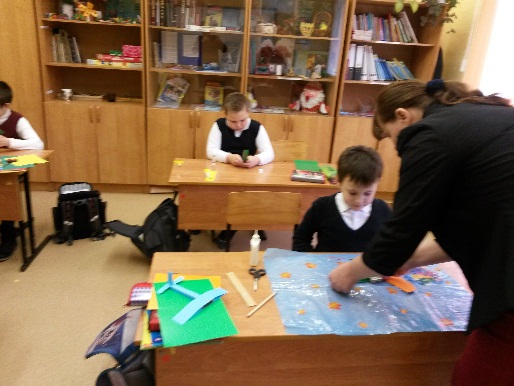 25.01.2018г. Подготовка к выставке «Война глазами детей»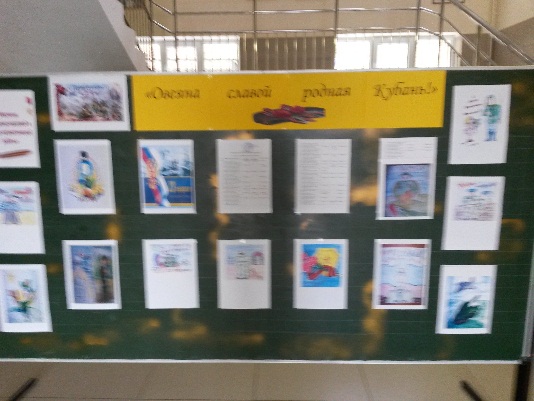 С 23.01.2018г. Выставка рисунков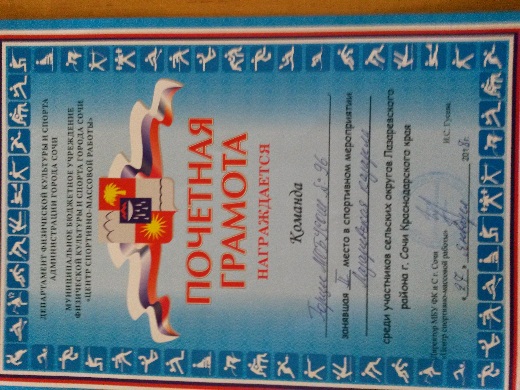 27.01.2018г. «Лазаревская казарла»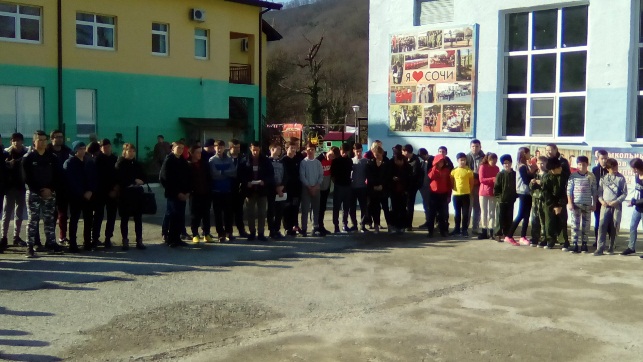 27.01.2018г. «Лазаревская казарла»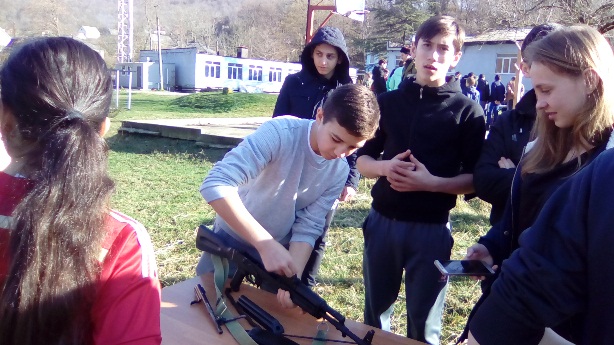 27.01.2018г. «Лазаревская казарла»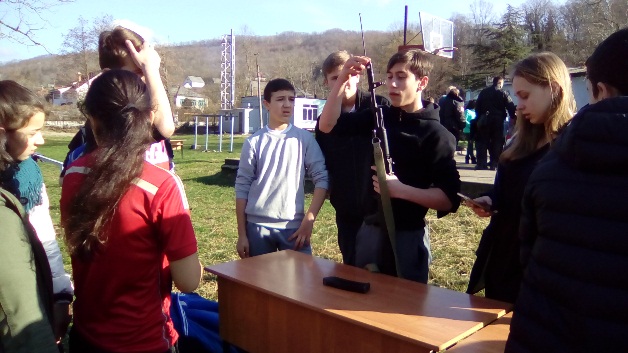 27.01.2018г. «Лазаревская казарла»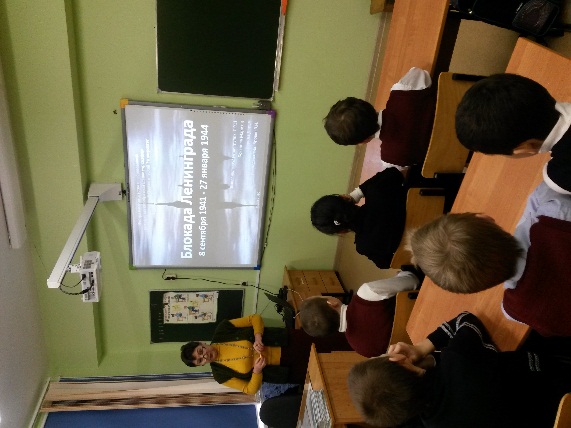 29.01.2018г. Урок Мужества «Твой подвиг, Ленинград!»29.01.2018г. Урок Мужества «Твой подвиг, Ленинград!»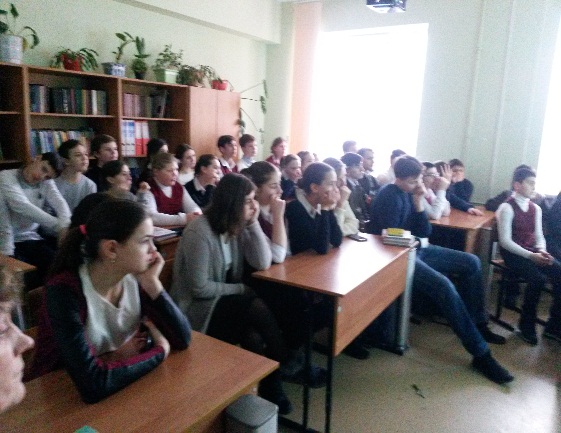  С 29.01.2018г. Выставка книг «Овеяна славой родная Кубань!»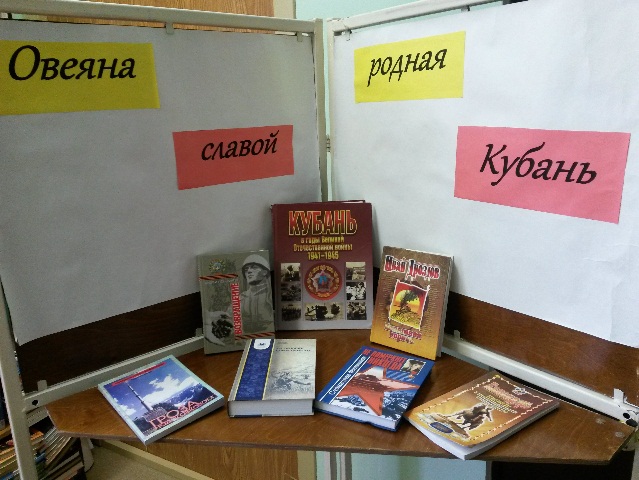 